Для осуществленияобразовательной деятельности  в семьепо теме «Животный мир»целесообразно рекомендовать родителям:рассмотреть иллюстрации с изображением явлений осенней природы, животных;рассмотреть игрушки, изображающие домашних и диких животных;привлечь к уходу за домашним питомцем (налить молоко, положить в тарелочку корм и т.д.);подготовить фотографии своих домашних питомцев для выставки «Наши домашние любимцы»;понаблюдать за животными, птицами на прогулке, по дороге в детский сад;посетить городской зоопарк, формировать элементарные представления о правильных способах взаимодействия  с животными: наблюдать за животными, не беспокоя их и не причиняя им вреда; кормить животных только с разрешения взрослых;прочитать народные сказки в обр. Ю. Ванага: «Лиса и заяц», «Рукавичка», «Лесной мишка и проказница мышка»;изготовить маски для игры – драматизации. Формировать позиции помощника;рассказать детям интересную историю, произошедшую с участием животных.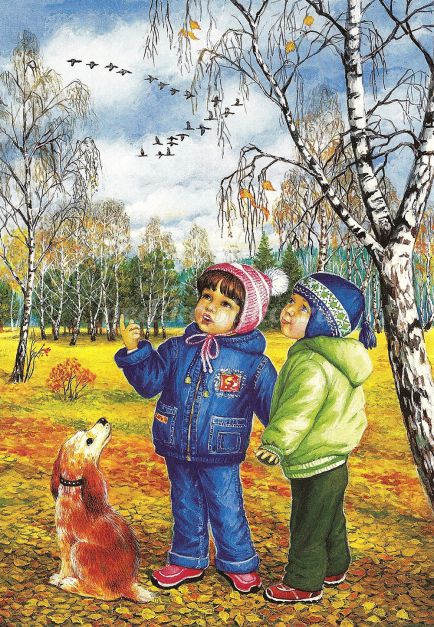 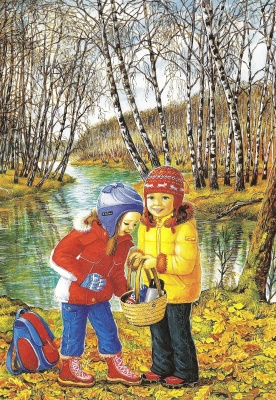 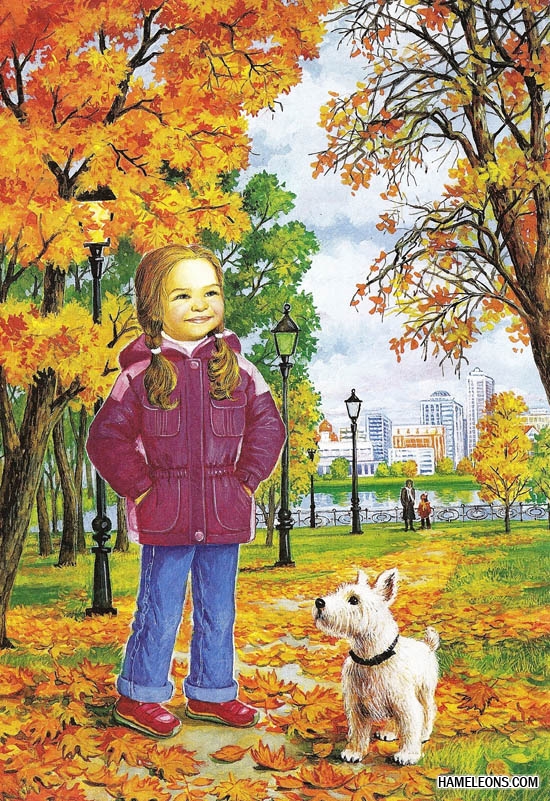 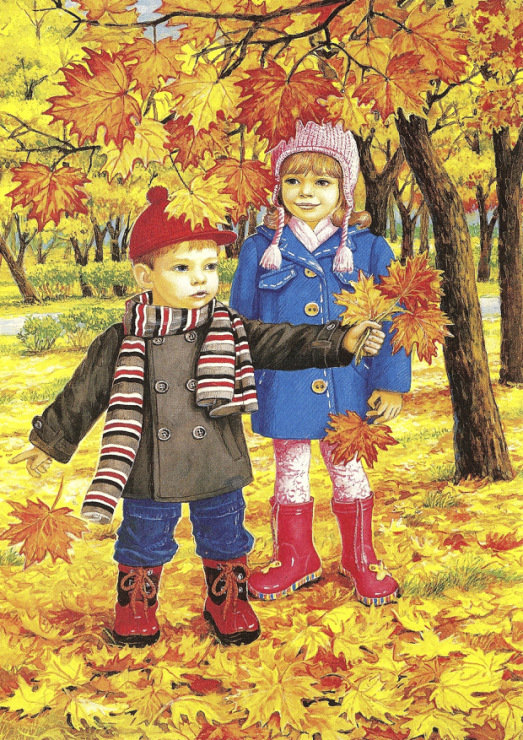 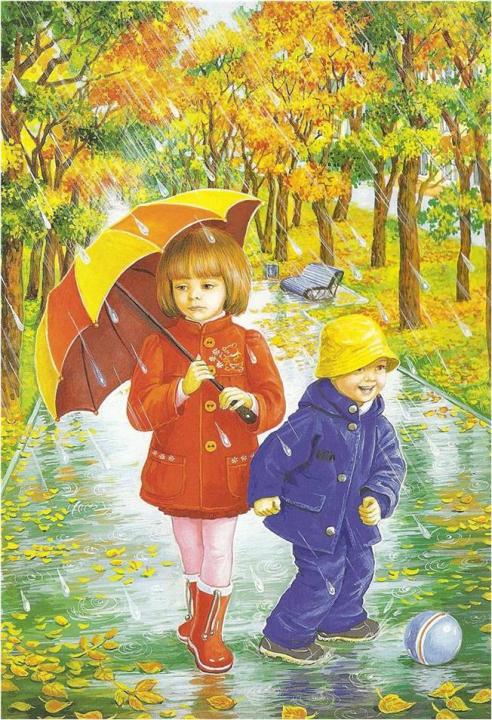 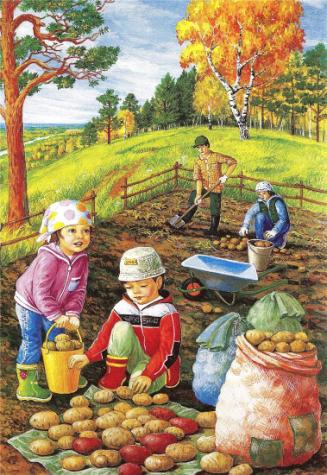 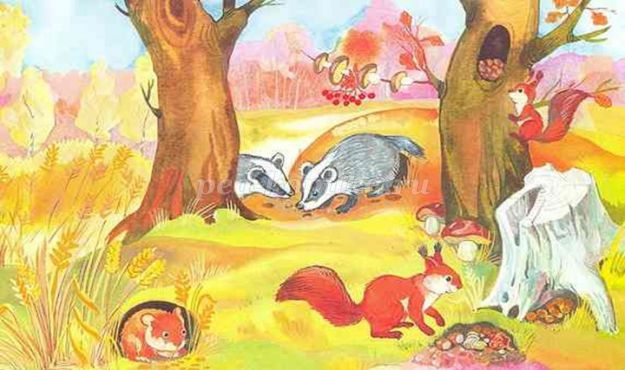 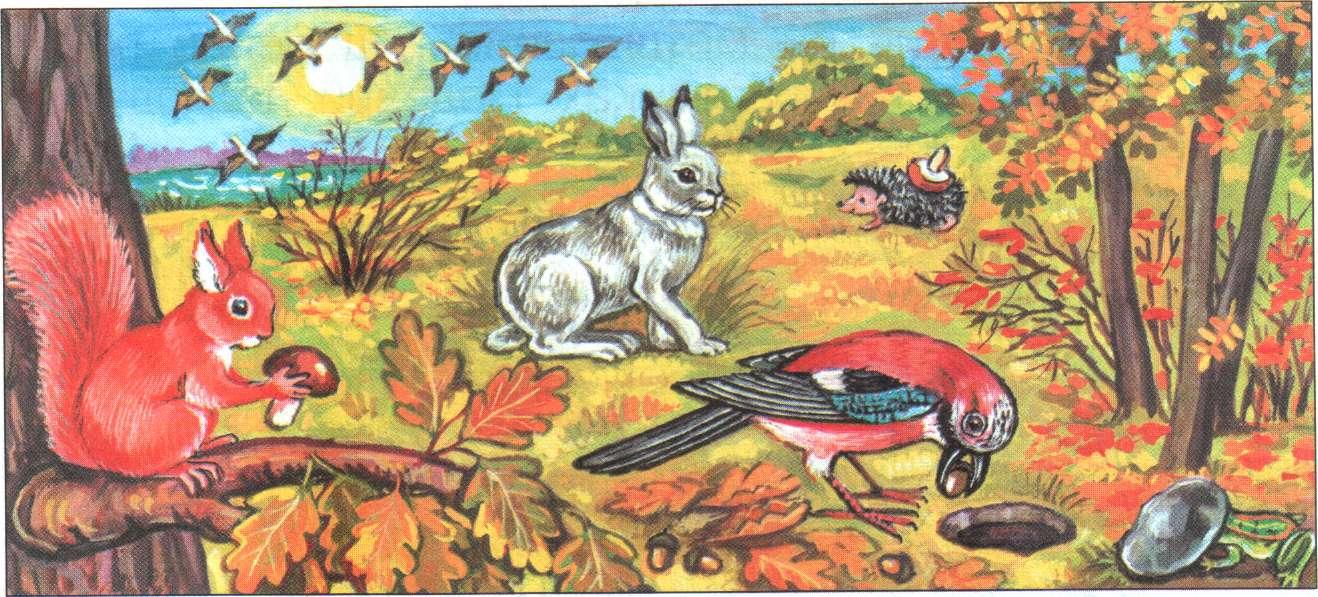 Лиса и заяцРусская народная сказкаЖили-были лиса да заяц. У лисы была избёнка ледяная, а у зайца - лубяная. Пришла весна - красна, у лисы избёнка растаяла, а у зайца стоит по-старому.Вот лиса попросилась у него переночевать, да его из избёнки и выгнала! Идёт дорогой зайчик, плачет. Ему на встречу - собака:- Тяф-тяф-тяф! Что, зайчик, плачешь?- Как же мне не плакать? Была у меня избёнка лубяная, а у лисы - ледяная. Попросилась она ко мне ночевать, да меня же и выгнала!- Гав! Не плачь, зайчик! Я твоему горю помогу! Подошли они к избёнке, собака забрехала:-Тяф – тяф - тяф! Поди, лиса, вон! А лиса им с печи:- Как выскочу, как выпрыгну, пойдут клочки по закоулочкам! Собака испугалась и убежала.Зайчик опять идёт дорогой, плачет. Ему на встречу - Медведь:- О чём, зайчик, плачешь?- Как же мне не плакать? Была у меня избёнка лубяная, а у лисы - ледяная, попросилась она ко мне ночевать, да меня же и выгнала!- Не плачь! Я твоему горю помогу!- Нет, не поможешь! Собака гнала - не выгнала и тебе не выгнать! - Нет, выгоню!- Подошли они к избёнке, медведь как закричит:- Поди, лиса, вон! А лиса им с печи:- Как выскочу, как выпрыгну, пойдут клочки по закоулочкам! Медведь испугался и убежал. Идёт опять зайчик, ему на встречу бык:- Му-у-у-у! Что, зайчик, плачешь?- Как же мне не плакать? Была у меня избёнка лубяная, а у лисы - ледяная. Попросилась она ко мне ночевать, да меня же и выгнала!- Му-у-у! Пойдём, я твоему горю помогу!- Нет, бык, не поможешь! Собака гнала - не выгнала, медведь гнал - не выгнал и тебе не выгнать!- Нет, выгоню! Подошли они к избёнке, бык как заревел:- Поди, лиса, вон! А лиса им с печи:- Как выскочу, как выпрыгну, пойдут клочки по закоулочкам! Бык испугался и убежал.Идёт зайчик опять дорогой, плачет пуще прежнего. Eму на встречу петух с косой:- Ку-ка-ре-ку! O чём, зайчик, плачешь?- Как же мне не плакать? Была у меня избёнка лубяная, а у лисы - ледяная. Попросилась она ко мне переночевать, да меня же и выгнала!- Пойдём, я твоему горю помогу!- Нет, петух, не поможешь! Собака гнала - не выгнала, медведь гнал - не выгнал, бык гнал - не выгнал, и тебе не выгнать!- Нет, выгоню! Подошли они к избёнке, петух лапками затопал, крыльями забил:- Ку-ка-ре-ку-у! Иду на пятах, несу косу на плечах,Хочу лису посечи, слезай, лиса, с печи! Поди, лиса, вон! - Обуваюсь!Петух опять:- Иду на пятах, несу косу на плечах, Хочу лису посечи, слезай, лиса, с печи! Поди, лиса, вон!Лиса опять говорит: - Одеваюсь!Петух в третий раз:- Кукареку! Иду на пятах, Несу косу на плечах!...Лиса без памяти выбежала, петух взмахнул косой – её и след простыл! И стали они с зайчиком жить - поживать в лубяной избушке.Сказка Рукавичка.Русская народная сказка.Шел дед лесом, а за ним бежала собачка. Шел дед, шел, да и обронил рукавичку. Вот бежит мышка, влезла в эту рукавичку и говорит:- Тут я буду жить.А в это время лягушка - прыг-прыг! - спрашивает:- Кто, кто в рукавичке живет?- Мышка - поскребушка. А ты кто?- А я лягушка - попрыгушка. Пусти и меня!- Иди.Вот их уже двое. Бежит зайчик. Подбежал к рукавичке, спрашивает:- Кто, кто в рукавичке живет?- Мышка - поскребушка, лягушка - попрыгушка. А ты кто?- А я зайчик - побегайчик. Пустите и меня!- Иди.Вот их уже трое. Бежит лисичка:- Кто, кто в рукавичке живет?- Мышка - поскребушка, лягушка - попрыгушка да зайчик - побегайчик. А ты кто?-А я лисичка-сестричка. Пустите и меня!Вот их уже четверо сидит. Глядь, бежит волчок - и тоже к рукавичке, да и спрашивает:- Кто, кто в рукавичке живет?- Мышка - поскребушка, лягушка - попрыгушка, зайчик - побегайчик да лисичка-сестричка. А ты кто?- А я волчок - серый бочок. Пустите и меня!- Ну иди!Влез и этот. Уже стало их пятеро. Откуда ни возьмись, бредет кабан:- Хро-хро-хро, кто в рукавичке живет?- Мышка - поскребушка, лягушка - попрыгушка, зайчик - побегайчик, лисичка-сестричка да волчок - серый бочок. А ты кто?- А я кабан - клыкан. Пустите и меня!Вот беда, всем в рукавичку охота.- Тебе и не влезть!- Как-нибудь влезу, пустите!- Ну, что ж с тобой поделаешь, лезь!Влез и этот. Уже их шестеро. И так им тесно, что не повернуться! А тут затрещали сучья: вылезает медведь и тоже к рукавичке подходит, ревет:- Кто, кто в рукавичке живет?- Мышка - поскребушка, лягушка - попрыгушка, зайчик - побегайчик, лисичка-сестричка, волчок - серый бочок да кабан - клыкан. А ты кто?- Гу-гу-гу, вас тут многовато! А я медведюшка - батюшка. Пустите и меня!- Как же мы тебя пустим? Ведь и так тесно.- Да как-нибудь!- Ну уж иди, только с краешку!Влез и этот. Семеро стало, да так тесно, что рукавичка того и гляди, разорвется.А тем временем дед хватился - нету рукавички. Он тогда вернулся искать ее. А собачка вперед побежала. Бежала, бежала, смотрит - лежит рукавичка и пошевеливается. Собачка тогда:- Гав-гав-гав!Звери испугались, из рукавички вырвались - да врассыпную по лесу. А дед пришел и забрал рукавичку.Лесной мишка и проказница мышка.Латышская народная сказка.Медведь - Лесной Мишка всю зиму спал в своей снежной берлоге и сосал лапу. А снилось ему лето и соты, полные мёда.Тут же рядом в норке жила Мышка-Проказница. Однажды она случайно забежала в медвежью берлогу да заблудилась там и попала к Медведю в ухо. Медведь проснулся, закрыл лапой ухо и поймал Проказницу.- Моё ухо - нора для тебя, что ли? Вот раздавлю тебя сейчас, как ягоду-малину!- Не дави меня, Мишка, - стала жалобно просить Проказница, - лучше отпусти меня, я тебе пригожусь! Лесной Мишка посмеялся над Проказницей: ну на что она может ему пригодиться? Но всё же отпустил.Прошло немного времени. Медведь тёмной ночью вылез из берлоги, побрёл по лесу да и угодил в ловушку. Рвался он из петли что было силы, но вырваться не мог. Конец пришёл Лесному Мишке!Медвежий рёв разбудил Мышку-Проказницу. Она выскочила из своей норки посмотреть: почему это Медведь так ревёт? Смотрит, а её силач-сосед в ловушке.Мышка подбежала, перегрызла петлю и освободила Медведя.С тех пор Лесной Мишка всегда зовёт Мышку-Проказницу погостить в его берлоге и даже разрешает погреться в его косматом ухе.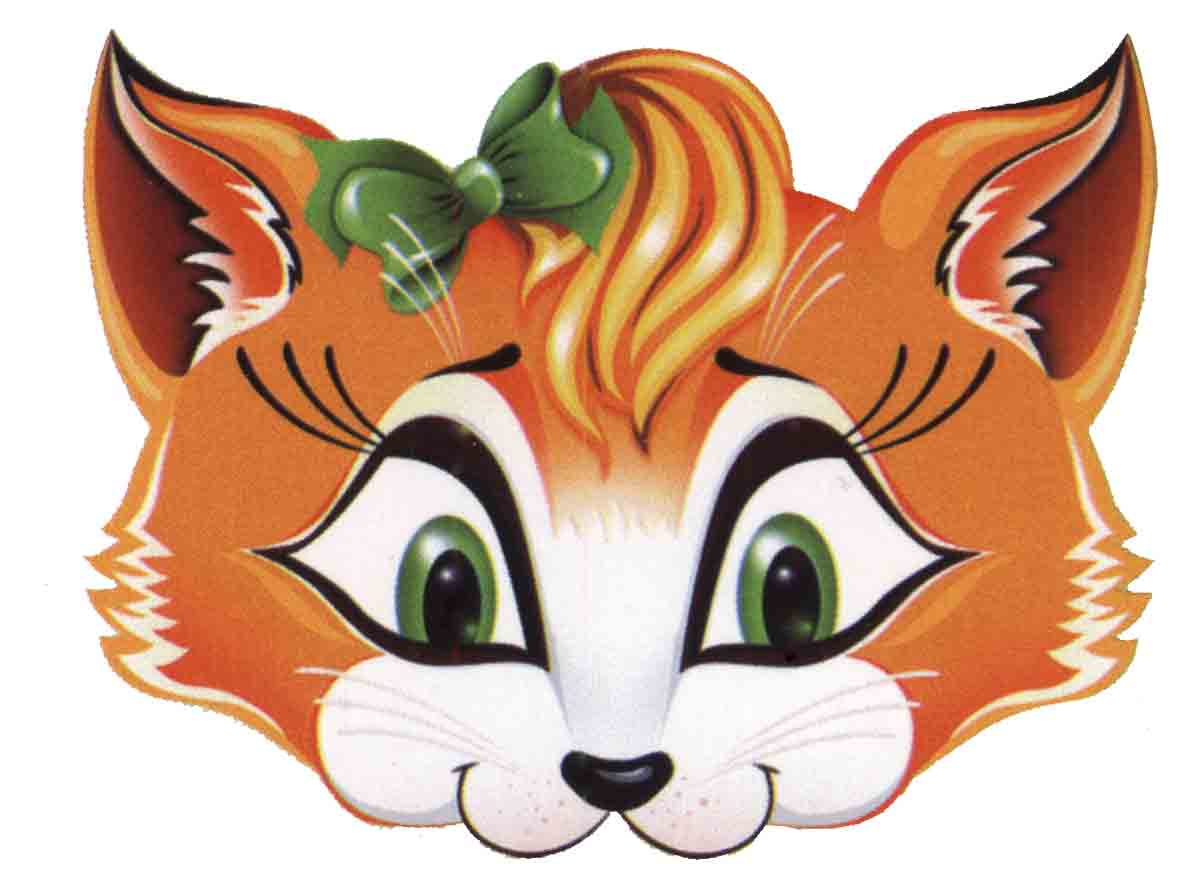 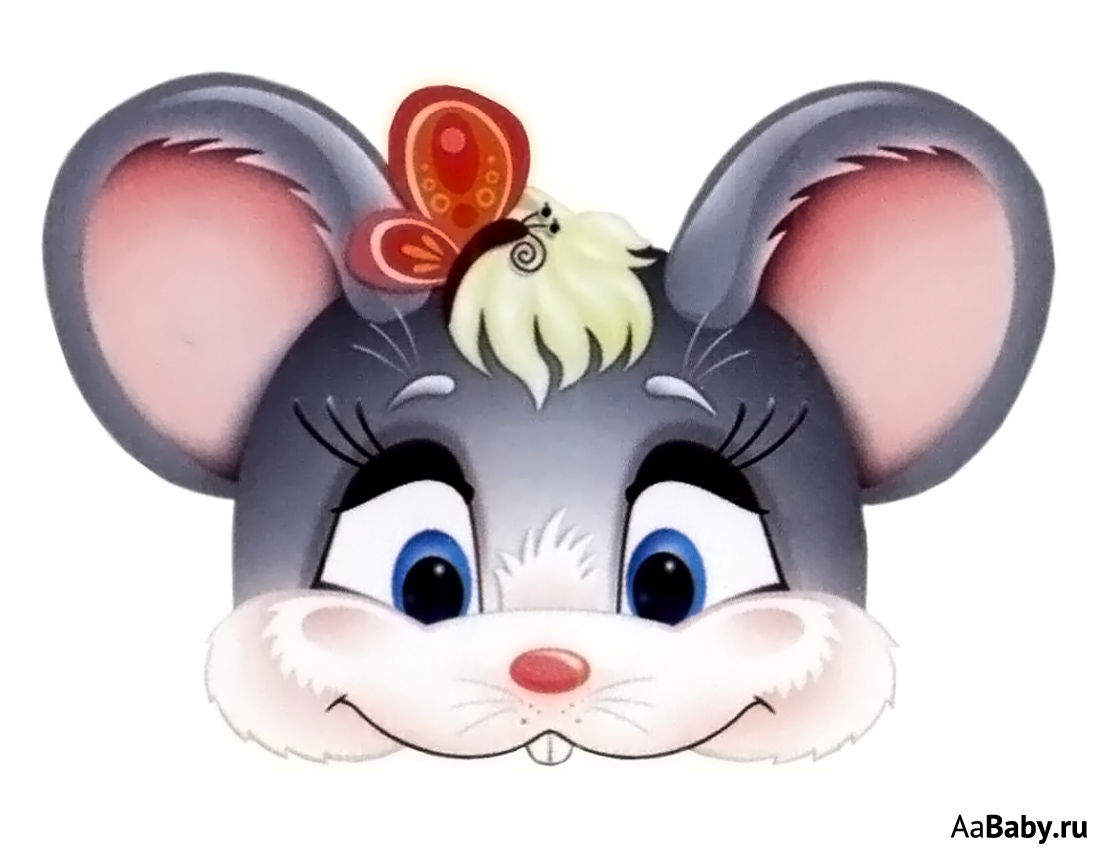 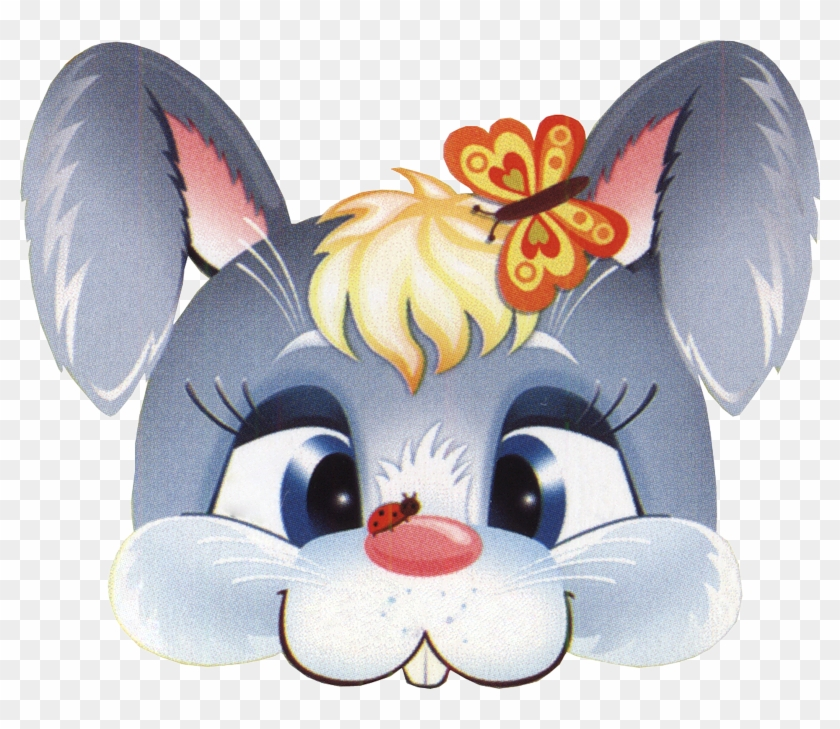 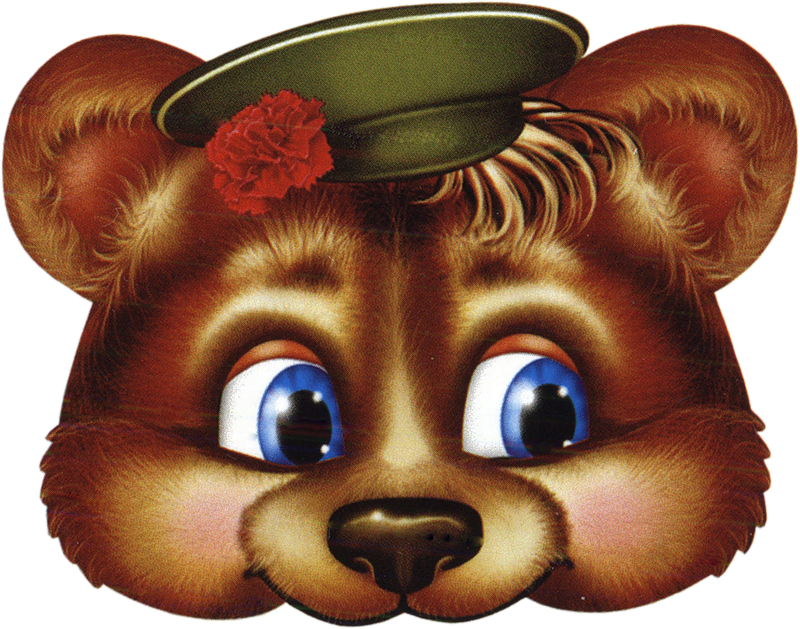 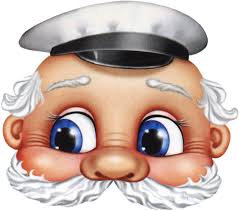 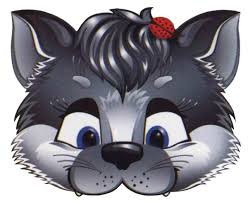 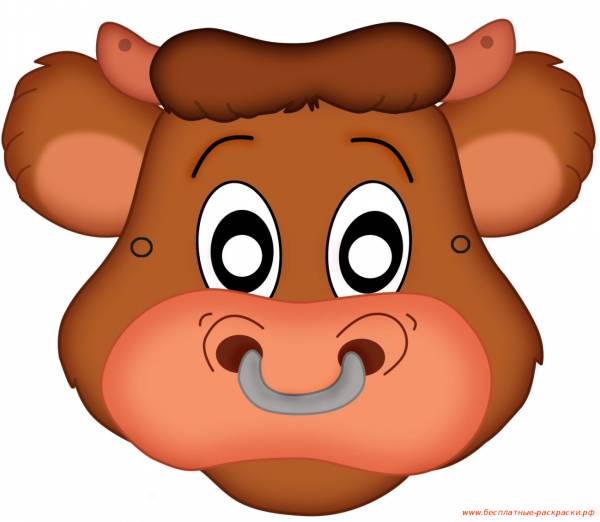 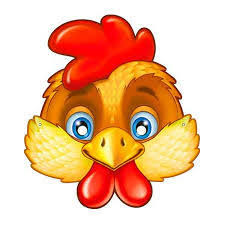 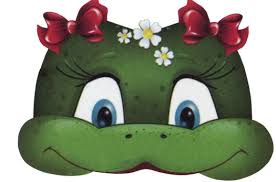 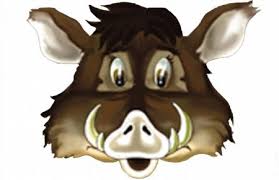 